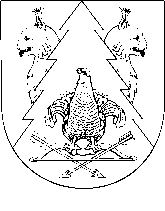 от 15 февраля  2021 года  № 8О внесении изменений в  схему водоснабжения на территории Ардинского сельского поселенияКилемарского муниципального района Республики Марий ЭлВ соответствии с Федеральным законом от 07.12.2011 № 416-ФЗ
«О водоснабжении и водоотведении», Уставом Ардинского сельского поселения администрация Ардинского сельского поселения постановляет:        Внести в схему водоснабжения на территории Ардинского сельского поселения следующие изменения:В разделе  3.9 абзац четвертый изложить в следующей редакции:«Муниципальное унитарное предприятие «ТеплоВодоканал» постановлением Администрации Килемарского муниципального района 
от 25.03.2015 г. № 189 наделено статусом гарантирующей организации 
в сфере холодного водоснабжения в границах Ардинского сельского поселения.»;Абзац пятый исключить.Раздел 4.1 изложить в следующей редакции:«4.1. Перечень основных мероприятий по реализации схемы водоснабженияЦелью мероприятий по строительству, реконструкции и модернизации объектов системы водоснабжения является обеспечение потребителей гарантировано безопасной питьевой водой с учетом потребностей преобразуемых территорий.В целях реализации схемы водоснабжения Ардинского сельского поселения необходимо выполнить комплекс мероприятий, направленных на обеспечение необходимого резерва мощностей инженерно-технического обеспечения для развития объектов капитального строительства 
и подключение новых абонентов на территории перспективной застройки 
и повышения систем жизнеобеспечения. Техническое обоснование основных мероприятий по реализации схемы водоснабжения, проводятся на основе анализа существующих технических 
и технологических проблем, и включает в себя, в зависимости от типа объекта централизованной системы водоснабжения, оценку:- качества подаваемой воды населению на соответствие нормативным требованиям;- развития жилых, общественно - деловых зон сельского поселения;- существующего режима подачи и распределения воды;- существующих потерь воды при ее транспортировке;- энергетической эффективности процессов транспортировки воды;- систем диспетчеризации и систем управления режимами водоснабжения.Поскольку основной проблемой является высокая изношенность сетей, то неизбежно возникают проблемы с качеством питьевой воды. Поэтому необходим комплексный подход для решения существующих проблем 
с применением современных технологий.Перечень предложений по строительству, реконструкции и модернизации объектов централизованных систем водоснабжения Ардинского сельского поселения приведен в таблице:                                                                                                           Таблица №11Варианты маршрутов прохождения трубопроводов (трасс) выбираются в условиях замены существующих технически не пригодных к эксплуатации трубопроводов с учетом искусственных и естественных преград и прокладываются преимущественно в границах красных линий (территория городского поселения). Трассы подлежат уточнению и корректировке на стадии проектирования объектов. Диаметры, материал труб, трассировка прохождения трубопроводов должны быть уточнены в ходе проектных работ с учетом объема водопотребления объектов нового строительства и перспективной нагрузки. Техническим заданием на проектирование предусматривается: полный сбор необходимой информации и индивидуальное проектирование, ориентированное на конкретного пользователя, будь это новое строительство, ремонт или реконструкция объектов централизованной системы водоснабжения.Раздел 4.3 исключить;Раздел 6 изложить в следующей редакции:«6. Оценка объемов капитальных вложений в строительство, реконструкцию и модернизацию объектов централизованных систем водоснабженияПриведение качества питьевой воды к нормативным требованиям носит системный характер и требует комплексного подхода и значительных финансовых вложений. Финансирование мероприятий, направленных на улучшение качества водоснабжения потребителей Ардинского сельского поселения, создание благоприятных условий для устойчивого и естественного функционирования экологической системы, сохранение благоприятной окружающей среды для проживающего населения, должно быть предусмотрено в основном из средств федерального, регионального бюджета, за счет получаемой прибыли, в части инвестиционной составляющей тарифа, а также и за счет внебюджетных источников.Объем финансирования мероприятий по реконструкции, модернизации подлежит ежегодному уточнению в установленном порядке при формировании проектов федерального, регионального бюджетов, муниципального бюджета на соответствующий календарный год.При формировании долгосрочных программ, точный перечень всех источников финансирования в данном документе не может быть установлен. Данные уточнения вносятся на этапе формирования производственных программ внутри одного года.Стоимость указанных в разделе 4.1 настоящей Схемы мероприятий определяется и утверждается проектно-сметной документацией.Предварительная оценка объемов капитальных вложений в строительство, реконструкцию, модернизацию объектов централизованного водоснабжения Ардинского сельского поселения приведена в таблице №12                                                                                                        Таблица №12        Настоящее постановление разместить на официальном сайте администрации Ардинского сельского поселения в информационно—телекоммуникационной сети «Интернет».АРДА ЯЛПОСЕЛЕНИЙЫНАДМИНИСТРАЦИЙ  АДМИНИСТРАЦИЯ АРДИНСКОГО СЕЛЬСКОГО ПОСЕЛЕНИЯПУНЧАЛПОСТАНОВЛЕНИЕ№ п/пМероприятияПланируемые сроки выполнения мероприятийВодопровод в с. АрдаВодопровод в с. АрдаВодопровод в с. Арда1Реконструкция существующих чугунных, стальных водопроводных сетей Д-100-150 мм с заменой на полиэтиленовые трубы2024 г.2Дополнительное закольцевание водопроводной сети2024 г.3Строительство водопроводных сетей из полиэтиленовых труб 2024 г.4Установка приборов учета воды на водозаборных сооружениях2024 г.5Установка станции управления на скважинах2024 г.6Реконструкция артезианских скважин - 2 ед.2024 г.7Реконструкция водонапорной башни2024 г.18Строительство станции обеззараживания и обезжелезивания воды на  водозаборных сооружениях2024 г.Водопровод в п. МеханизаторовВодопровод в п. МеханизаторовВодопровод в п. Механизаторов11Реконструкция существующих чугунных, стальных водопроводных сетей Д-100-150 мм с заменой на полиэтиленовые трубы2028 г.22Реконструкция водонапорной башни2028 г.3Строительство станции обеззараживания на  водозаборе2028 г.Водопровод в выс. ТроицкийВодопровод в выс. ТроицкийВодопровод в выс. Троицкий11Строительство водопроводных сетей из полиэтиленовых труб2028 г.№ п/пМероприятияПредварительная оценка стоимости мероприятий, млн. руб.11Водопровод в с. Арда18,50022Водопровод в п. Механизаторов4,85133Водопровод в выс. Троицкий7,2604Итого30,611Глава администрацииАрдинскогосельского поселенияЕ.Н. Коробейникова